ИНФОРМАЦИОННОЕ СООБЩЕНИЕУважаемые коллеги!Организационный комитет Всероссийской научно-практической конференции «Реабилитация и социализация  лиц с инвалидностью, в том числе, приобретенной в ходе боевых действий и СВО: политика, практика, культура» приглашает принять участие в обсуждении теоретических и практических аспектов помощи лицам с инвалидностью  на современном этапе. Цель мероприятия:  обмен опытом и практиками работы по сопровождению и реабилитации лиц с инвалидностью, в том числе, участников СВО и их семей, а также обсуждение вопросов, связанных с оказанием профессионально-психологической, педагогической помощи, реабилитацией и адаптацией.Тематика направлений работы:Государственная политика  в отношении лиц с инвалидностью, приобретенной в ходе боевых действий и СВО;Инклюзивная культура и дружелюбная среда как условие реабилитации  лиц с инвалидностью и ОВЗ;Социально-реабилитационный потенциал семьи в фокусе научных исследований;Актуальные  проблемы помощи лицам с ОВЗ и инвалидностью.Участие в конференции и публикация материалов в электронном сборнике конференции БЕСПЛАТНОЕ.МЕСТО ПРОВЕДЕНИЯ:ФГАОУ ВО «Северо-Кавказский федеральный университет» ВРЕМЯ ПРОВЕДЕНИЯ:17 апреля 2024 г. 11.00 -13.00 по Московскому времениФОРМЫ УЧАСТИЯонлайн участие 17 апреля 2024 г. Ссылка для участия в телемосте: https://webinar.ncfu.ru/b/j6k-kte-sd9 доступ к информационным материалам;публикация материалов в электронном сборнике материалов (см. условия участия);получение электронного сертификата.УСЛОВИЯ УЧАСТИЯДля участия в Конференции необходимо в период до 15 апреля 2024 года направить на электронную почту Оргкомитета conf.fo@mail.ru текст статьи и заявку на публикацию статьи; (присылаются отдельными файлами, названными по фамилии автора, например, Семенова_статья.doc и Семенова_заявка.doc)Для участия в конференции необходимо в срок до 26.04.2022 г. направить статью и заявку на электронную почту оргкомитета конференции conf.fo@mail.ru с обязательным указанием в теме письма «На апрельскую конференцию».Электронный вариант материалов должен быть оформлен в соответствии с требованиями, указанными в приложение 1 и 2.К публикации не принимаются материалы, не соответствующие тематике конференции или правилам оформления, а также материалы, представленные с нарушением установленного порядка. Материалы, подлежащие рассмотрению на предмет участия в конференции, не должны быть изданы ранее в других источниках. Оргкомитет оставляет за собой право отбора статей для публикации, материалы не рецензируются и не возвращаются. Статьи, поступившие после 15 апреля 2024 г. не публикуются и не возвращаются.Сборники материалов конференции будут рассылаться по указанным автором адресам электронной почты. Контакты:89283149569 – Козловская Галина Юрьевна, канд. психол. наук, доцент кафедры коррекционной психологи и  педагогики;89614942427 – Дарган Анна Александровна,кандидат социологических наук, ст. преподаватель кафедры коррекционной психологи и  педагогики.С уважением, организационный комитет!Приложение 1Форма заявки для участия в конференцииПриложение 2ПРАВИЛА ОФОРМЛЕНИЯ МАТЕРИАЛОВПо итогам работы конференции будет издан электронный сборник материалов. Материалы к публикации принимаются до 15 апреля 2024 г.Тексты материалов докладов/статей предоставляются в авторской редакции. Уровень индивидуальности текста должен составлять не менее 60%.Ответственность за достоверность и оригинальность научных результатов несут авторы.Объем статей должен быть не менее 3 страниц набранного на компьютере текста; количество статей от одного участника – не более 2, в том числе в соавторстве.ТРЕБОВАНИЯ К ОФОРМЛЕНИЮ МАТЕРИАЛОВ Научная статья должна включать следующие элементы:– инициалы и фамилию автора (авторов/научного руководителя) статьи;– название образовательной организации, города;–данные о научном руководителе: ученая степень, должность, инициалы и фамилия (не считается автором статьи);– название статьи;– аннотацию (не более 5 строк);– ключевые слова (5-7 слов);– текст статьи – список литературных источников. Параметры форматирования:Объем материалов: до 7 страниц.Формат файла – ".doc" или ".docx".Размер бумаги – А4, ориентация – книжная. Все поля по 2 см.Шрифт: Times New Roman, кегль – 14 (в рисунках и таблицах – не менее 12).Междустрочный  интервал – полуторный; выравнивание по ширине; отступ первой строки – 1,25 смСсылки на литературу приводятся в тексте доклада в квадратных скобках с указанием страниц, список литературы оформляется в конце статьи в алфавитном порядке. Список литературы оформляется в соответствии с ГОСТ Р 7.05-2008. Количество источников не должно превышать 7 единиц.Не допускается использование:Оформление всех разделов, рисунков, таблиц, формул, списка литературы и других элементов производится в строгом соответствии с образцом оформления. В публикациях студентов и магистрантов необходимо указание ФИО научного руководителя.Пример оформления статьи:ПРОБЛЕМЫ ОБУЧЕНИЯ ДЕТЕЙ  С ОГРАНИЧЕННЫМИ ВОЗМОЖНОСТЯМИ ЗДОРОВЬЯ В УСЛОВИЯХ ИНКЛЮЗИВНОГО ОБРАЗОВАНИЯИванов И.И., студент 3 курсаФГАОУ ВО Северо-Кавказский федеральный университет, г. Ставропольe-mail: Ivanov@mail.ruНаучный руководитель: Петров П.П.Аннотация: В статье рассмотрены …….Ключевые слова: текст, текст, текст, текст, текст. Текст статьи текст статьи текст статьи текст статьи текст статьи текст статьи текст статьи текст статьи текст статьи текст статьи текст статьи текст статьи текст статьи текст статьи текст статьи текст статьи текст статьи текст статьи текст статьи текст статьи текст статьи текст статьи (см. рис. 1).Рис. 1. Название рисункаТекст статьи текст статьи текст статьи текст статьи [1, с. 25; 2, с. 15]. Текст статьи текст статьи текст статьи текст статьи (см. табл. 1).Таблица 1Название таблицыТекст статьи текст статьи текст статьи текст статьи текст статьи текст статьи текст статьиЛитература1.	Иванов И.И. Экономическая статистика. – М.: Инфра-М, 2009. – 346 с.2.	Чудинов С.Б., Петров П.П. Классовое расслоение общества как инструмент поддержания власти в России в XV-XVIII вв. / Вопросы истории. – 2011. – № 4. – С. 15-16.3.	Козлов К.Д. Современные методы измерения социальной стратификации // Социология онлайн / Режим доступа: http://www.soc-online.ru.Уважаемые коллеги!Оргкомитет будет благодарен Вам за распространение данной информации среди преподавателей университетов, институтов, специализированных организаций и органов образования, которые будут заинтересованы принять участие в Конференции и публикации материалов.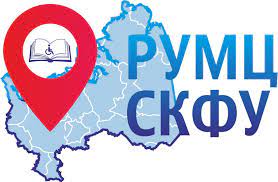 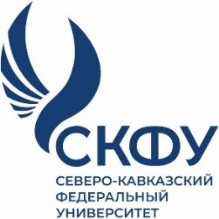 Фамилия, имя, отчество автора (соавторов)Фамилия, имя, отчество научного руководителя (если имеется)Организация и должность (без сокращений) с указанием городаУченая степень, ученое званиеСтудент (бакалавр/магистр/аспирант), курсНаправление работы конференцииНазвание статьиКонтактный телефонE-mail  (обязательно для рассылки сборника)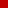 подстрочных сносок;цветных элементов (в т. ч. в рисунках);знаков принудительного разрыва строк, страниц, разделов;автоматических списков.Боковик (по левому краю)Числа (по центру)Текст (по левому краю)Строка 1130Текст таблицы текст таблицыСтрока 2160Текст таблицы текст таблицы текст таблицы текст таблицы текст таблицы